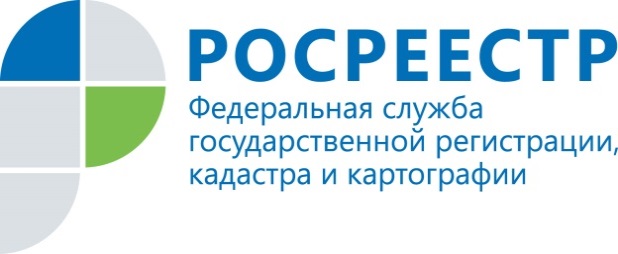 ПРЕСС-РЕЛИЗПомощник руководителя Управления Росреестра по Приморскому краю по СМИ  А. Э. Разуваева+7 (423) 241-30-58моб. 8 914 349 45 85
25press_rosreestr@mail.ruhttps://rosreestr.ru/  690091, Владивосток, ул. Посьетская, д. 48                 Кадастровая стоимость объектов снизилась  Более, чем на 5 миллиардов рублей снизилась кадастровая стоимость объектов после обращения в Комиссию о рассмотрении споров о кадастровой стоимости. Владивосток, 26.08.2019 Лица, которые имеют веские основания полагать, что кадастровая стоимость их недвижимости завышена, могут оспорить её в соответствии с законодательством об оценочной деятельности. Для этого им необходимо обратиться в Комиссию по рассмотрению споров о результатах определения кадастровой стоимости, которая работает при Управлении Росреестра по Приморскому краю. Комиссия рассматривает заявления в короткие сроки – не более 30 дней с момента подачи.С начала этого года комиссией рассмотрено 734 заявления от физических и юридических лиц в отношении 760 объектов недвижимости Суммарная кадастровая стоимость объектов до оспаривания в 2019 году превышала 19 млрд. руб. После оспаривания она снизилась до 14 млрд. руб. Снижение составило более 5 млрд. руб. Направить заявление о пересмотре кадастровой стоимости в комиссию можно на почтовый адрес Управления Росреестра по Приморскому краю: 690091, г. Владивосток, ул. Посьетская, д. 48. Образец заявления, а также список документов, которые необходимо приложить к заявлению, можно найти на сайте Росреестра в разделе «Кадастровая оценка».По всем вопросам работы комиссии обращаться по телефону: +7 (423) 245-81-80.О РосреестреФедеральная служба государственной регистрации, кадастра и картографии (Росреестр) является федеральным органом исполнительной власти, осуществляющим функции по государственной регистрации прав на недвижимое имущество и сделок с ним, по оказанию государственных услуг в сфере ведения государственного кадастра недвижимости, проведению государственного кадастрового учета недвижимого имущества, землеустройства, государственного мониторинга земель, навигационного обеспечения транспортного комплекса, а также функции по государственной кадастровой оценке, федеральному государственному надзору в области геодезии и картографии, государственному земельному надзору, надзору за деятельностью саморегулируемых организаций оценщиков, контролю деятельности саморегулируемых организаций арбитражных управляющих. Подведомственными учреждениями Росреестра являются ФГБУ «ФКП Росреестра» и ФГБУ «Центр геодезии, картографии и ИПД». Территориальным отделом Росреестра в Приморском крае руководит с декабря 2004 года Евгений Александрович Русецкий.